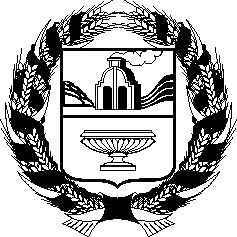 АЛТАЙСКОЕ КРАЕВОЕ ЗАКОНОДАТЕЛЬНОЕ СОБРАНИЕПОСТАНОВЛЕНИЕг. БарнаулРассмотрев проекты федеральных законов, поступившие из Государственной Думы Федерального Собрания Российской Федерации, в соответствии со статьей 26.4 Федерального закона «Об общих принципах организации законодательных (представительных) и исполнительных органов государственной власти субъектов Российской Федерации», статьей 73 Устава (Основного Закона) Алтайского края Алтайское краевое Законодательное Собрание ПОСТАНОВЛЯЕТ:Считать целесообразным принятие следующих проектов федеральных законов:№ 1057340-7 «О внесении изменений в отдельные законодательные акты Российской Федерации» (в части приведения законодательства о выборах и референдумах в соответствие с поправками к Конституции Российской Федерации);№ 1057336-7 «О внесении изменений в Федеральный закон «Об основных гарантиях избирательных прав и права на участие в референдуме граждан Российской Федерации» и Федеральный закон «Об информации, информационных технологиях и о защите информации» (в части совершенствования правового регулирования вопросов агитации, в том числе в информационно-телекоммуникационных сетях);№ 1057892-7 «О внесении изменений в Федеральный закон «Об основных гарантиях избирательных прав и права на участие в референдуме граждан Российской Федерации» (в части уточнения прав и обязанностей субъектов, выполняющих функции иностранного агента);№ 1059597-7 «О внесении изменений в Кодекс Российской Федерации об административных правонарушениях»;№ 1060586-7 «О внесении изменения в статью 24.5 Кодекса Российской Федерации об административных правонарушениях» (об уточнении перечня оснований прекращения производства по делу об административном правонарушении);№ 1060657-7 «О внесении изменения в статью 20.2 Кодекса Российской Федерации об административных правонарушениях в части установления ответственности за неправомерное использование отличительного признака представителя средства массовой информации»;№ 1061159-7 «О внесении изменений в Кодекс Российской Федерации об административных правонарушениях» (об установлении административной ответственности за отдельные правонарушения в области связи и информации);№ 1042419-7 «О внесении изменения в статью 19 Федерального закона «О рекламе» (в части распространения звуковой рекламы);№ 1056890-7 «О внесении изменений в отдельные законодательные акты Российской Федерации в связи с совершенствованием правовых основ осуществления регулярных пассажирских международных автомобильных перевозок» (об организации регулярных пассажирских международных автомобильных перевозок);№ 1057596-7 «О внесении изменений в статьи 11 и 21 Федерального закона «Об использовании атомной энергии» (в части совершенствования государственного мониторинга радиационной обстановки на территории Российской Федерации и ведению ЕГАСМРО);№ 1058461-7 «О внесении изменений в Федеральный закон «О государственном регулировании производства и оборота этилового спирта, алкогольной и спиртосодержащей продукции и об ограничении потребления (распития) алкогольный продукции» (в части совершенствования порядка применения норм минимального использования производственной мощности в отношении основного технологического оборудования для производства этилового спирта);№ 997042-7 «О внесении изменения в статью 8 Федерального закона «О дополнительных гарантиях по социальной поддержке детей-сирот и детей, оставшихся без попечения родителей» (в части аренды жилых помещений для детей-сирот или по их желанию ежемесячной выплаты денежной компенсации за наем (поднаем) жилых помещений);№ 1047592-7 «О внесении изменения в статью 17 Федерального закона «О страховых пенсиях» (о расширении круга лиц, имеющих право на установление повышения фиксированной выплаты к страховой пенсии);№ 1050236-7 «О внесении изменений в статьи 2 и 10 Федерального закона «О физической культуре и спорте в Российской Федерации» (в части определения понятия «физкультурно-оздоровительная услуга»);№ 1057895-7 «О внесении изменений в Федеральный закон «Об образовании в Российской Федерации» (в части введения просветительской деятельности);№ 1062568-7 «О внесении изменений в отдельные законодательные акты Российской Федерации по вопросам обязательного социального страхования»;№ 1056823-7 «О внесении изменений в статью 10 Кодекса внутреннего водного транспорта Российской Федерации и статьи 3933 и 3934 Земельного кодекса Российской Федерации» (в целях устранения пробелов правового регулирования вопросов пользования береговой полосой в пределах внутренних водных путей Российской Федерации);№ 1056938-7 «О внесении изменений в Федеральный закон «О сельскохозяйственной кооперации» и Федеральный закон «О производственных кооперативах» (в части совершенствования правового регулирования в сфере сельскохозяйственной кооперации);№ 1057393-7 «О внесении изменения в статью 65 Водного кодекса Российской Федерации» (в целях синхронизации норм водного законодательства и законодательства о рыболовстве и сохранении водных биологических ресурсов в части установления ширины прибрежной защитной полосы);№ 1061078-7 «О внесении изменений в Федеральный закон «О государственной поддержке в сфере сельскохозяйственного страхования и о внесении изменений в Федеральный закон «О развитии сельского хозяйства» (в части интеграции механизма сельскохозяйственного страхования в систему защиты сельскохозяйственного производства при возникновении чрезвычайных ситуаций природного характера);№ 1057597-7 «О внесении изменений в Федеральный закон «Об обращении лекарственных средств» в части ввода в гражданский оборот лекарственных препаратов для ветеринарного применения»;№ 1062459-7 «О внесении изменений в статьи 14 и 16 Федерального закона «Об основах охраны здоровья граждан в Российской Федерации» (в части согласования назначения на должность руководителей органов исполнительной власти субъектов Российской Федерации в сфере здравоохранения);№ 1052643-7 «О внесении изменения в статью 16 Федерального закона «О муниципальной службе в Российской Федерации» (в части уточнения сведений, представляемых при поступлении на муниципальную службу).Председатель Алтайского краевогоЗаконодательного Собрания                                                             А.А. Романенко№Об отзывах Алтайского краевого Законодательного Собрания на проекты федеральных законов, поступившие из Государственной Думы Федерального Собрания Российской ФедерацииПроект